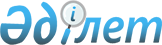 “Мал жаятын орындарды айқындау туралы” Бұқарбай батыр ауылдық округі әкімінің 2016 жылғы 18 қарашадағы №13 шешімінің күші жойылды деп тану туралыҚызылорда облысы Жалағаш ауданы Бұқарбай батыр ауылдық округі әкімінің 2017 жылғы 10 мамырдағы N 6 шешімі. Қызылорда облысының Әділет департаментінде 2017 жылғы 22 мамырда № 5842 болып тіркелді
      “Құқықтық актілер туралы” Қазақстан Республикасының 2016 жылғы 6 сәуірдегі Заңына сәйкес Жалағаш ауданының Бұқарбай батыр ауылдық округінің әкімі ШЕШІМ ҚАБЫЛДАДЫ:
      1. “Мал жаятын орындарды айқындау туралы” Бұқарбай батыр ауылдық округі әкімінің 2016 жылғы 18 қарашадағы № 13 шешімінің (нормативтік құқықтық актілерді мемлекеттік тіркеу тізілімінде № 5677 тіркелген, "Әділет" ақпараттық-құқықтық жүйесінде 2016 жылы 26 желтоқсанда, “Жалағаш жаршысы” газетінде 2016 жылы 31 желтоқсанда жарияланған) күші жойылды деп танылсын.
      2. Осы шешім алғашқы ресми жарияланған күнінен бастап қолданысқа енгізіледі. 
					© 2012. Қазақстан Республикасы Әділет министрлігінің «Қазақстан Республикасының Заңнама және құқықтық ақпарат институты» ШЖҚ РМК
				
      Бұқарбай батыр ауылдық

      округінің әкімі

Н. Жонтаев
